GUEST LECTURE REPORTGuest of honor: Dr Chilkala Mahesh, SM(CNS), AAI, HIAL Title: Navigational Aids in AviationDate: 20-01-2020Time: 10:00 A.M to 3:00 P.MVenue: Seminar HallFaculty Coordinator: Mr B Sathish ChandraOrganizer: SEA AssociationAttending Students: III Year & IV Year StudentsReport:The Navigational Aids in Aviation guest lecture was organized by SEA Association to III & IV Year ECE students on 20th January 2020. Mr J Seetaram, HOD ECE department welcomed      Dr Chilkala Mahesh and had a brisk discussion with him related to the Navigational Aids in Aviation and about the students. The session was started at 11:00 A.M in seminar hall by         Dr Chilkala Mahesh, SM(CNS), AAI, HIAL. He explained the students about the navigational aids such as Automatic direction finder, inertial navigation, compass, radar navigation and how pilots use air navigation to fly.    The III-year & IV-year students of ECE department actively participated in the session by fallowing the lecture and noting down the important points. The interactive session ended by 3:00 P.M. Mr J Seetaram HOD ECE Department and Mr B Sathish Chandra facilitated the guest lecture for his valuable time to the department. 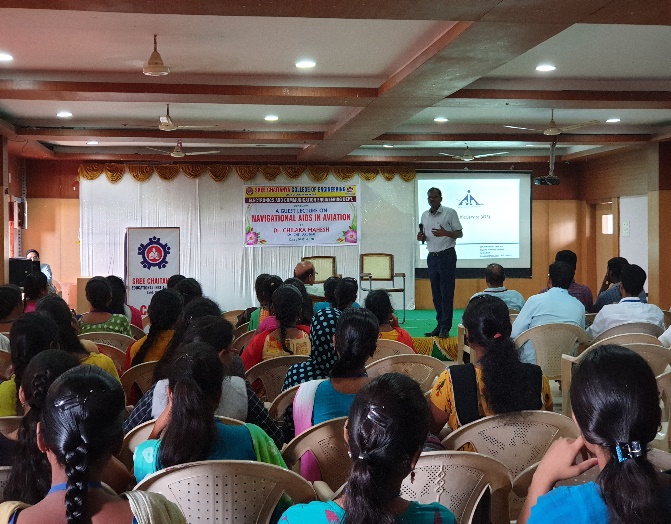 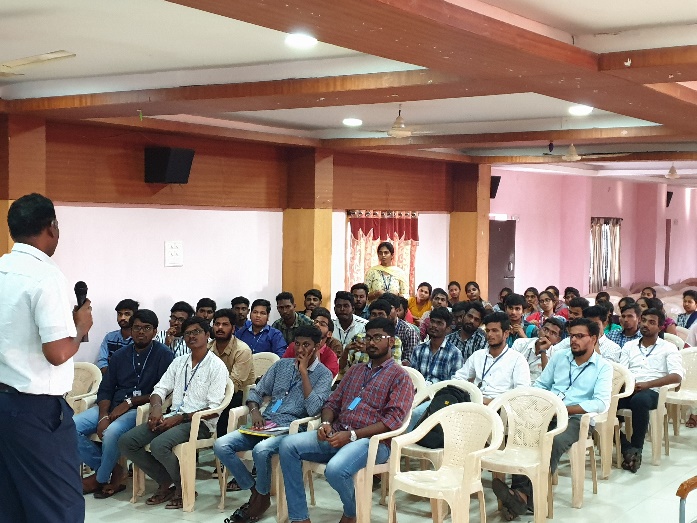 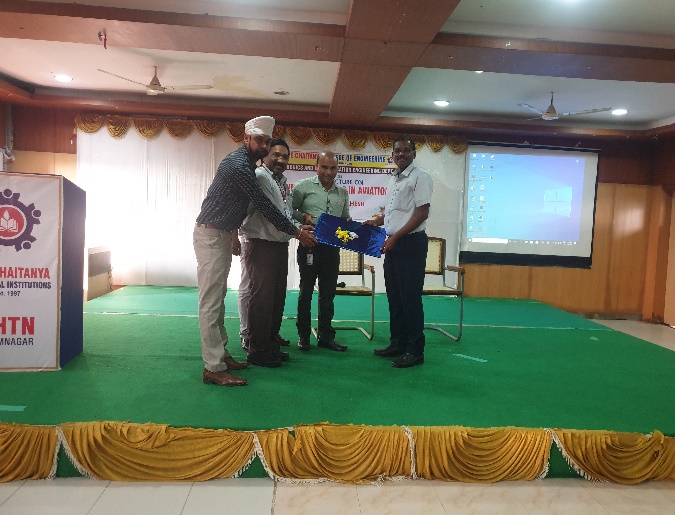 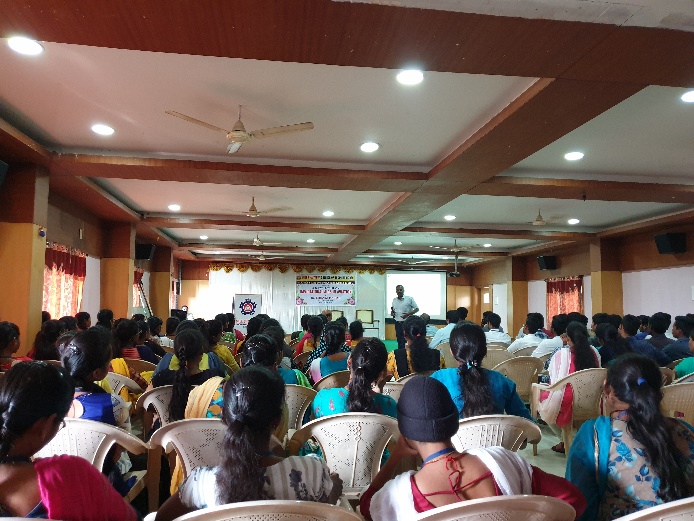 